CATATANTerkait permohonan perubahan alamat e mail akun rekanan, agar dapat kami bantu fasilitasi mohon untuk dapat melampirkan dokumen persyaratannya sebagai berikut :1.Surat permohonan perubahan Reset Password dengan Kop Surat Perusahaan dan bermaterai 10.000 (terbaru) atau masih dapat menggunakan materai yang lama dengan minimal nominal 9.000 di Tanda Tangani Oleh Direktur/Direksi [Asli Scan] ;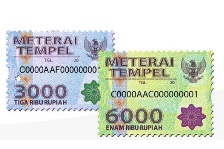 2. KTP direksi/direktur/pemilik perusahaan/pejabat yang berwenang di perusahaan [Asli/Salinan Scan];3. NPWP Perusahaan [Asli/Salinan Scan];4. SIUP/SIUJK/NIB/Ijin untuk menjalankan kegiatan/usaha sesuai Bidangnya dan ketentuan perundangan yang berlaku [Salinan Scan];5. Akta pendirian perusahaan, serta akta perubahan terakhir (jika ada) [Salinan Scan].Terima kasih.